НАЦІОНАЛЬНИЙ УНІВЕРСИТЕТ БІОРЕСУРСІВ І ПРИРОДОКОРИСТУВАННЯ УКРАЇНИГУМАНІТАРНО-ПЕДАГОГІЧНИЙ ФАКУЛЬТЕТКАФЕДРА ПСИХОЛОГІЇ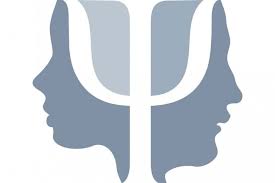 ПРОГРАМАВсеукраїнської науково-практичної конференції«Майбутнє психології в умовах сучасної України»23 травня 2024 рокуКиїв-2024ОРГАНІЗАЦІЙНИЙ КОМІТЕТ КОНФЕРЕНЦІЇПОРЯДОК РОБОТИ КОНФЕРЕНЦІЇ23 травня 2024 року9.00 - 10.00 		– Реєстрація учасників і гостей конференції наживо та в режимі онлайн10.00 - 10.15 	– Відкриття конференції10.15 - 13.15 	– Пленарне засідання13.15 - 14.00 	– Перерва на обід14.00 – 16.30 	– Майстер-класи, робота секцій16.30 		– Підведення підсумків. Ухвалення резолюціїВІДКРИТТЯ КОНФЕРЕНЦІЇ ПРИВІТАННЯ УЧАСНИКАМ КОНФЕРЕНЦІЇ ПЛЕНАРНЕ ЗАСІДАННЯ Сергій МАКСИМЕНКО, директор Інституту психології імені Г. С. Костюка НАПН України, дійсний член (академік) НАПН України, доктор психологічних наук, професор, заслужений діяч науки і техніки України, академік-секретар відділення психології, вікової фізіології та дефектології НАПН України, дійсний член Міжнародної ради психологів (США), дійсний член Європейської академії природничих наук (ФРН. м. Ганновер), голова Товариства психологів України, голова експертної ради ВАК України з психологічних наук, член науково-методичних рад Головного Управління державної служби України, Державного департаменту України з питань виконання покарань, Державної прикордонної служби України, член експертної ради з гуманітарних і соціальних наук при Державній акредитаційній комісії УкраїниПРИНЦИПИ ПСИХОЛОГІЧНОГО СУПРОВОДУ І ПСИХОЛОГІЯ ЗДОРОВ`Я В ПЕРІОД ВІЙНИ Валентин РИБАЛКА,доктор психологічних наук, професор, почесний академік НАПН України, головний науковий співробітник лабораторії прикладної психології освіти Українського науково-методичного центру практичної психології і соціальної роботи НАПН України, професор кафедри педагогіки, психології і менеджменту Білоцерківського інституту неперервної професійної освіти ДЗВО «Університет менеджменту освіти» НАПН УкраїниМЕТОДОЛОГІЧНІ ПЕРСПЕКТИВИ СУЧАСНОЇ ПСИХОЛОГІЇ 
Сергій МИРОНЕЦЬ,доктор психологічних наук, професор, завідувач кафедри психології Державного торговельно-економічного університетуВИМОГИ СЬОГОДЕННЯ ДО ФОРМУВАННЯ СИСТЕМИ ПІДГОТОВКИ МАЙБУТНІХ ПСИХОЛОГІВСвітлана КАЛІЩУК,докторка психологічних наук, професорка, професорка кафедри психології особистості та соціальних практик Київського столичного університету імені Бориса ГрінченкаЛЮДИНА І СУЧАСНИЙ СВІТ: ЗМІСТ І ПЕРЕШКОДИ ДІАЛОГУВалерія МІЛЯЄВА,докторка психологічних наук, професорка, провідна наукова співробітниця ННЦ розвитку персоналу та лідерства Київського столичного університету імені Бориса ГрінченкаПСИХОЛОГІЧНІ ОСОБЛИВОСТІ СТРАТЕГІЙ УПРАВЛІННЯ У ЗАКЛАДАХ ОСВІТИ В УМОВАХ КРИЗИГалина БЕВЗ,докторка психологічних наук, професорка, завідувачка відділу психології спілкування Інституту соціальної та політичної психології НАПН УкраїниТРАНСДИСЦИПЛІНАРНІСТЬ У ВИВЧЕННІ СКЛАДНИХ СОЦІАЛЬНИХ ЯВИЩ: ОСВІТНІ ЦІННОСТІ В РОДИННИХ НАСТАНОВЛЕННЯХ ТА РЕФОРМА ОСВІТИ Дмитро МАКСИМЕНКО,генеральний директор ТОВ «ОС Україна» Guinti Psychometrics UkraineІнна ГАВРИЛОВА,магістриня психології, фахівчиня із розробки і впровадження психодіагностичних методик ТОВ «ОС Україна» Guinti Psychometrics UkraineОСОБЛИВОСТІ ДІЯЛЬНОСТІ ТОВ «ОС УКРАЇНА» GUINTI PSYCHOMETRICS У НАПРЯМІ РОЗВИТКУ ПСИХОДІАГНОСТИКИ В УКРАЇНІ»Мирослава САДОВА,докторка психологічних наук, професорка, професорка кафедри психології Національного університету біоресурсів і природокористування України, провідний науковий співробітник факультету психології Пан-Європейського університету (Братислава, Словаччина);Петра КЛАСТРОВА,докторка філософії в сфері психології (PhD), доцентка інституту клінічної психології Пан-Європейського університету (Братислава, Словаччина);Вероніка ХЛІБЦОВА,докторка філософії в сфері психології (PhD), доцентка інституту клінічної психології Пан-Європейського університету (Братислава, Словаччина)ПЕРША ПСИХОЛОГІЧНА ДОПОМОГА В УМОВАХ ВІЙНИ: ЕМПІРИЧНІ ДОСЛІДЖЕННЯ Олексій ПОЛУНІН,доктор психологічних наук, професор, професор кафедри психології Національного університету біоресурсів і природокористування УкраїниПЕРЕЖИВАННЯ МЕЖІ СУБ’ЄКТИВНОГО ТЕПЕРІШНЬОГО ЯК КОНСТИ-ТУЕНТ НАПРЯМКУ ПЛИНУ СУБ’ЄКТИВНОГО ЧАСУВіталій ШМАРГУН,доктор психологічних наук, професор, професор кафедри психології Національного університету біоресурсів і природокористування УкраїниНАДСВІДОМІ ПРОЦЕСИ ЯК ПСИХІЧНІ ОБРАЗИ ВИЩОГО РІВНЯІрина МАРТИНЮК, кандидатка психологічних наук, доцентка, завідувачка кафедри психології Національного університету біоресурсів і природокористування УкраїниПЕРСПЕКТИВИ РОЗВИТКУ ПСИХОЛОГІЇ В УМОВАХ ЗАКЛАДУ ВИЩОЇ ОСВІТИМАЙСТЕР-КЛАСИБогдан ТКАЧ, доктор психологічних наук, професор; керівник Науково-практичного центру нейропсихологіі та психосоматики, засновник української школи нейропсихологіїНЕЙРОМОНІТОРИНГ (14.00 – 15:00, авд. 15/1, корпус 1)Анжела КАРАСЬ,магістриня психології, аналітична психологиня, дитяча та підліткова психотерапевтка. Психологиня фонду з 2022-2024 року фонду «Голоси Дітей». Керівниця Центру особистого розвитку «ЖИТТЄСВІТ»«НА КРИЛАХ ПІДТРИМКИ». Робота з дітьми в період повномасштабного воєнного вторгнення (14:00 – 15:00, авд. 201, корпус 3)Катерина БЄЛЯЄВА,пані інспектор-кінолог кінологічного центру ГУНП в Київській області, старший лейтенант поліціїКАНІСТЕРАПІЯ В РЕАБІЛІТАЦІЇ ВІЙСЬКОВОСЛУЖБОВЦІВ (14:00 – 15:00, ботанічний сад НУБіП, екоавдиторія 1)Анатолій ЯНКОВИЧ,офіцер-психологПСИХОЛОГІЧНА ПІДГОТОВКА ВІЙСЬКОВОСЛУЖБОВЦІВ (14:00 – 15:00, авд. 309, корпус 3)СЕКЦІЯ 1 ФУНДАМЕНТАЛЬНА ПСИХОЛОГІЯ: НОВІ ЗДОБУТКИ ТА ВИКЛИКИМар’яна МАРУСИНЕЦЬ,докторка педагогічних наук, професорка, директорка департаменту освіти і науки, молоді та спорту Закарпатської обласної військової адміністраціїПЕРЕЗАВАНТАЖЕННЯ ЦІННІСНИХ ОРІЄНТАЦІЙ СУЧАСНОЇ МОЛОДІ В УМОВАХ ВІЙНИ Наталія ТЕРЕНТЬЄВА, докторка педагогічних наук, професорка, директорка Навчально-наукового медичного інституту, професор кафедри психології Чорноморського національного університету імені Петра Могили (м. Микола́їв)НІВЕЛЮВАННЯ ОКРЕМИХ НАУКОВИХ ДОСЛІДЖЕНЬ В УКРАЇНІ ЯК ПРОЯВ СУЧАСНОГО СВІТОБАЧЕННЯЛариса Смолінчук, кандидат педагогічних наук, доцент, доцент Національного університету біоресурсів і природокористування УкраїниПРОФЕСІЙНЕ ТА ОСОБИСТІСНЕ САМОВИЗНАЧЕННЯ МАЙБУТНІХ ПСИХОЛОГІВЄгор КУЧЕРЕНКО, кандидат психологічних наук, доцент, докторант Університету Григорія Сковороди в Переяславі ЛІМІНАЛЬНІСТЬ ЯК СУЧАСНА ПРОБЛЕМА В ПСИХОЛОГІЇ ДОРОСЛОГО Юрій ДУДНИК, аспірант кафедри психології Національного університету біоресурсів і природокористування України;УРАХУВАННЯ ПСИХІЧНИХ СТАНІВ СТУДЕНТІВ В ОРГАНІЗАЦІЇ НАВЧАЛЬНОЇ ДІЯЛЬНОСТІ В УМОВАХ ВОЄННОГО СТАНУІнна ІВАНОВА, аспірантка кафедри психології Національного університету біоресурсів і природокористування України;ІНДИВІДУАЛЬНІ ОСОБЛИВОСТІ МИСЛЕННЄВОЇ ДІЯЛЬНОСТІ СТУДЕНТСЬКОЇ МОЛОДІ ТА ЇХ УРАХУВАННЯ В ОСВІТНЬОМУ ПРОЦЕСІАнтон КУПЦОВ, аспірант 1 року навчання спеціальності 053 «Психологія» Національного університету біоресурсів і природокористування УкраїниМАЙБУТНЄ ПСИХОЛОГІЇ В УМОВАХ СУЧАСНОЇ УКРАЇНИОксана МИКОСЯНЧИК,аспірантка 1 року навчання спеціальності 053 «Психологія» Національного університету біоресурсів і природокористування України:ЗДАТНІСТЬ ДІТЕЙ МОЛОДШОГО ШКІЛЬНОГО ВІКУ ПЕРЕДБАЧАТИ ТА ПОЯСНЮВАТИ СВОЇ ЕМОЦІЙНІ СТАНИ Олена ПАСІЧНИК, аспірантка кафедри психології Національного університету біоресурсів і природокористування України;ОСОБЛИВОСТІ ПЕРЕЖИВАНЬ ОСОБИСТОСТІ НА ЕТАПІ ДОРОСЛІШАННЯ Олександра АНТОНЮК, студентка 4 курсу спеціальності 053 «Психологія» Національного університету біоресурсів і природокористування України;ВПЛИВ ІНТЕЛЕКТУ НА ОСОБЛИВОСТІ ПРОЯВУ АГРЕСІЇ У СТУДЕНТСЬКОМУ ВІЦІАліна БРИТЮК, магістрантка 1 р. н. спеціальності 053 «Психологія» Національного університету біоресурсів і природокористування України;ПСИХОЛОГІЧНА АДАПТАЦІЯ ЖІНОК-МАТЕРІВ ДО УМОВ ВОЄННОГО СТАНУМарія ВАСИЛЕНКО, магістрантка 1 р.н. спеціальності 053 «Психологія» Національного університету біоресурсів і природокористування України;СТРЕСОСТІЙКІСТЬ В КОНТЕКСТІ ПРОФЕСІОНАЛІЗМУ ЮРИСТІВАнгеліна ВОВК, студентка 4 курсу спеціальності 053 «Психологія» Національного університету біоресурсів і природокористування України;СПЕЦИФІКА КОПІНГ-СТРАТЕГІЙ СТУДЕНТІВ-ПСИХОЛОГІВ У СТРЕСОГЕННИХ УМОВАХІнна ГНАТЮК,магістрантка 1 року навчання спеціальності 053 «Психологія» Національного університету біоресурсів і природокористування УкраїниЕКЗИСТЕНЦІЙНІ КРИЗИ ЯК НЕВІД’ЄМНА ЧАСТИНА КРИЗОВОГО ДОСВІДУ ЛЮДСЬКОГО ЖИТТЯМаргарита ГРИГОРЯН, студентка 4 курсу спеціальності 053 «Психологія» Національного університету біоресурсів і природокористування України;КРЕАТИВНІСТЬ ЯК ЧИННИК ПРОФЕСІОНАЛІЗМУ У ФАХІВЦІВ ТВОРЧИХ ПРОФЕСІЙСвітлана ЗАЛОЗЕЦЬКА, магістрантка 1 року навчання спеціальності 053 «Психологія» Національного університету біоресурсів і природокористування України;ОСОБЛИВОСТІ ФОРМУВАННЯ ТВОРЧИХ ЗДІБНОСТЕЙ У МАЙБУТНІХ ПРАКТИЧНИХ ПСИХОЛОГІВ Євгенія Зануда, студентка 4 курсу спеціальності 053 «»Психологія» Національного університету біоресурсів і природокористування України;вплив темпераменту на особливості адаптації студентів-першокурсників до навчання в університетіВероніка КАШПІРОВСЬКА, студентка 4 курсу спеціальності 053 «»Психологія» Національного університету біоресурсів і природокористування України;ОСОБЛИВОСТІ МІЖОСОБИСТІСНИХ ВЗАЄМИН ТА САМООЦІНКИ МОЛОДШИХ ПІДЛІТКІВЄвген КОЗЛОВ,магістрант 1 року навчання спеціальності 053 «Психологія» Національного університету біоресурсів і природокористування УкраїниПСИХОЛОГІЧНІ ОСОБЛИВОСТІ ПОВЕДІНКИ СТУДЕНТІВ У КОНФЛІКТНИХ СИТУАЦІЯХВладислав ЛІВШУН, студент 4 курсу спеціальності 053 «Психологія» Національного університету біоресурсів і природокористування України;ВОЛЬОВІ ЯКОСТІ В СТРУКТУРІ ОСОБИСТОСТІ МАЙБУТНІХ ФАХІВЦІВ-ПСИХОЛОГІВАліна ЛИТОВЧЕНКО, студентка 4 курсу спеціальності 053 «Психологія» Національного університету біоресурсів і природокористування України;ЕМОЦІЙНА САМОРЕГУЛЯЦІЯ У МАЙБУТНІХ ПСИХОЛОГІВ: ГЕНДЕРНИЙ АСПЕКТЮрій ЛУК’ЯНЧУК, студент 4 курсу спеціальності 053 «Психологія» Національного університету біоресурсів і природокористування України;ДИНАМІКА ЕМОЦІЙНОЇ СФЕРИ У МОЛОДШИХ ШКОЛЯРІВ У СУЧАСНИХ УМОВАХЮлія МІРОШНИК, магістрантка 1 року навчання спеціальності 053 «Психологія» Національного університету біоресурсів і природокористування України;СОЦІАЛЬНО-ПСИХОЛОГІЧНІ УМОВИ РОЗВИТКУ ЕМОЦІЙНОЇ СФЕРИ СТАРШИХ ДОШКІЛЬНИКІВВладислав НЕЩАДИМ, студент 4 курсу спеціальності 053 «Психологія» Національного університету біоресурсів і природокористування України;СОЦІАЛЬНО-ПСИХОЛОГІЧНІ ЧИННИКИ ПІДВИЩЕНОЇ ТРИВОЖНОСТІ У СТУДЕНТСЬКОЇ МОЛОДІВікторія Парійчук,магістрантка 1 року навчання спеціальності 053 «Психологія» Національного університету біоресурсів і природокористування України;Психологічні особливості професійного самовизначення старшокласниківАліса ПЕТРОВА,студентка 4 курсу спеціальності 053 «Психологія» Національного університету біоресурсів і природокористування України;ПСИХОЛОГІЧНІ ОСОБЛИВОСТІ АГРЕСИВНОЇ ПОВЕДІНКИ ПІДЛІТКІВТарас ПОЛТАВЕЦЬ, студент 4 курсу спеціальності 053 «Психологія» Національного університету біоресурсів і природокористування України;ВПЛИВ УМОВ ВОЄННОГО СТАНУ В КРАЇНІ НА ОСОБЛИВОСТІ МІЖОСОБИСТІСНИХ КОНФЛІКТІВ У ПІДЛІТКІВЕліна САЛАМАХА, студентка 4 курсу спеціальності 053 «Психологія» Національного університету біоресурсів і природокористування України;САМООЦІНКА ЯК ДЕТЕРМІНАНТА КОНФОРМНОЇ ПОВЕДІНКИ У МОЛОДІДарина САЛІМОНЕНКО-КАРАЧУН, магістрантка 1 року навчання спеціальності 053 «Психологія» Національного університету біоресурсів і природокористування України;ОСОБЛИВОСТІ РОЗВИТКУ ЕМОЦІЙНОЇ СФЕРИ ДІТЕЙ МОЛОДШОГО ШКІЛЬНОГО ВІКУСвітлана СКАКОВСЬКА,магістрантка 1 року навчання спеціальності 053 «Психологія» Національного університету біоресурсів і природокористування УкраїниОСОБЛИВОСТІ ТРИВОЖНОСТІ У ПІДЛІТКІВДанило Сирота, студент 4 курсу спеціальності 053 «»Психологія» Національного університету біоресурсів і природокористування України;Особливості формування ціннісно-смислової сфери сучасної студентської молодіКатерина ТИМОШЕНКО, студентка 4 курсу спеціальності 053 «Психологія» Національного університету біоресурсів і природокористування України;ХАРАКТЕРИСТИКИ САМООЦІНКИ У ПІДЛІТКІВ, КОТРІ ДОЛУЧАЮТЬСЯ ДО КІБЕРБУЛІНГУДар’я ШЕРСТЮК, магістрантка 1 р.н. спеціальності 053 «Психологія» Національного університету біоресурсів і природокористування України;ОСОБЛИВОСТІ РОЗВИТКУ САМОПОВАГИ ПІД ВПЛИВОМ МАТЕРИНСТВА У ЖІНОКСЕКЦІЯ 2 СУЧАСНІ ТЕНДЕНЦІЇ РОЗВИТКУ ТА МАЙБУТНЄ ПСИХОДІАГНОСТИКИ В УКРАЇНІІрина ПЕРІГ,кандидатка психологічних наук, доцентка кафедри психології Тернопільського національного технічного університету імені Івана Пулюя АВТОМАТИЗОВАНІ ІНФОРМАЦІЙНІ СИСТЕМИ ПСИХОДІАГНОСТИКИ В РОБОТІ ПСИХОЛОГАІван ЗАЄЦЬ,кандидат психологічних наук, науковий співробітник відділу психології праці Інститут педагогічної освіти і освіти дорослих імені Івана Зязюна Національної академії педагогічних наук УкраїниСУЧАСНІ МЕТОДИ МОРФОЛОГІЧНОГО АНАЛІЗУ ОБЛИЧЧЯАнастасія НАУМЕНКО,аспірантка кафедри диференціальноі та спеціальної психології Одеського національного університету імені І. І. МечниковаОСОБЛИВОСТІ ДОСЛІДЖЕННЯ ПСИХОЛОГІЧНОГО ЗДОРОВ’Я ВІЙСЬКОВОСЛУЖБОВЦІВ: САНОЦЕНТРИЧНИЙ ПІДХІДАртем ФОКІН,аспірант кафедри диференціальноі та спеціальної психології Одеського національного університету імені І. І. МечниковаМЕТОДИ ЕМПІРИЧНОГО ДОСЛІДЖЕННЯ СУБ’ЄКТИВНОЇ БЕЗПЕКИ ЯК ЧИННИКА ПСИХОЛОГІЧНОГО ЗДОРОВ’Я ОСОБИСТОСТІАнастасія КОРНІЄНКО,магістрантка 1 року навчання спеціальності 053 «Психологія» Національного університету біоресурсів і природокористування України;ПСИХОЛОГІЧНА ДІАГНОСТИКА ПОРУШЕНЬ СЕКСУАЛЬНОГО ЗДОРОВ’Я Людмила ЛАТКО,студентка 4 курсу, спеціальності «Психологія» Пан-Європейського університету, м. БратиславaСТВОРЕННЯ УКРАЇНСЬКОЇ ВЕРСІЇ ОПИТУВАЛЬНИКА SCHOOL BELONGINGNESS SCALE ТА ЇЇ ПІЛОТНА ПЕРЕВІРКАМарія МАХСМА, магістрантка 1 року навчання спеціальності 053 «Психологія» Національного університету біоресурсів і природокористування України;ПСИХОДІАГНОСТИКА РОЗВИТКУ ЛІДЕРСЬКИХ ЯКОСТЕЙ СТУДЕНТСЬКОЇ МОЛОДІОксана ЧУБ, магістрантка 1 року навчання спеціальності 053 «Психологія» Національного університету біоресурсів і природокористування України;МЕТОДИ ДІАГНОСТИКИ КРИЗОВИХ ПСИХІЧНИХ СТАНІВ СТУДЕНТСЬКОЇ МОЛОДІ Іванна ЯКИМЧУК, магістрантка 1 року навчання спеціальності 053 «Психологія» Національного університету біоресурсів і природокористування України;ПРОБЛЕМА ДІАГНОСТИКИ НЕГАТИВНИХ ПСИХІЧНИХ СТАНІВ УЧНІВСЬКОЇ МОЛОДІ В УМОВАХ ВОЄННОГО СТАНУСЕКЦІЯ 3 РОЗВИТОК ВИДІВ І НАПРЯМІВ ПСИХОЛОГІЧНОЇ ДОПОМОГИ В УКРАЇНІ ЯК ВІДПОВІДЬ НА ВИКЛИКИ СУЧАСНОСТІНаталія РОДІНА,докторка психологічних наук, професорка, завідувачка кафедри диференціальної та спеціальної психології Одеського національного університету імені І. І. МечниковаПРОБЛЕМА ЕМОЦІЙНОГО СТАНУ УКРАЇНСЬКИХ БІЖЕНЦІВ У ПОЛЬЩІІнна ЧУХРІЙ,докторка психологічних наук, професорка, професорка кафедри психології та соціальної роботи Вінницького державного педагогічного університету імені Михайла КоцюбинськогоСПЕЦИФІКА ПСИХОЛОГІЧНОЇ ДОПОМОГИ ДІТЯМ, ЯКІ ЗАЗНАЛИ ТРАВМАТИЧНОГО ВПЛИВУМарія ЯТЧУК,докторка психологічних наукСПЕЦИФІКА ВИКОРИСТАННЯ ГЕШТАЛЬТ-ТЕРАПІЇ ПІД ЧАС ВІЙНИВіктор ВУС,кандидат психологічних наук, доцент, старший науковий співробітник відділу малих груп та міжгрупових відносин Інституту соціальної та політичної психології Національної Академії Педагогічних Наук УкраїниДО РОЗКРИТТЯ ФЕНОМЕНУ ПСИХОЕДУКАЦІЇ: ВСТУПНІ ТЕЗИМарія ДІДОРА,кандидатка психологічних наук, доцентка, завідувачка кафедри психології Міжрегіональної академії управління персоналом, м. ЖитомирОСОБЛИВОСТІ ДІЯЛЬНОСТІ ПСИХОЛОГА В СУЧАСНИХ УКРАЇНСЬКИХ РЕАЛІЯХЯрослава ЗЕЛІНСЬКА, кандидатка психологічних наук, доцентка, доцентка кафедри психології  Національного університету біоресурсів і природокористування України;Віта КРАВЧУК,магістрантка 1 року навчання спеціальності 053 «Психологія» Національного університету біоресурсів і природокористування України;ОСОБЛИВОСТІ ПСИХОЛОГІЧНОЇ ДОПОМОГИ ДІТЯМ, ЯКІ ЗАЗНАЛИ ТРАВМАТИЧНОГО СТРЕСУ Ірина ФЕДІК, асистентка кафедри психології Національного університету біоресурсів і природо-користування України ПСИХОЛОГІЧНІ ПРИЙОМИ ДОПОМОГИ ПРИ ГОСТРИХ РЕАКЦІЯХ НА СТРЕСГалина ЛАПШУН, здобувачка освіти Phd Paneurópska vysoká škola, Fakulta psychológie Tomášikova 20, 821 02 Bratislava, Slovenská republikaОРГАНІЗАЦІЯ ПСИХОСОЦІАЛЬНОЇ ПІДТРИМКИ УКРАЇНСЬКИХ ДІТЕЙ-БІЖЕНЦІВ НА ПРИКЛАДІ ВИБРАНИХ ШКІЛ БРАТИСЛАВИ (СЛОВАЧЧИНА)Михайло СОКОЛЮК,аспірант кафедри диференціальноі та спеціальної психології Одеського національного університету імені І. І. МечниковаПРОБЛЕМА РЕАБІЛІТАЦІЙНОГО ПОТЕНЦІАЛУ ПАЦІЄНТІВ ОНКОЛОГІЧНОГО ПРОФІЛЮЛеся ЦЕНТИЛО-ГІПТЕНКО, аспірантка кафедри психології Національного університету біоресурсів і природокористування України;ПРИРОДОТЕРАПІЯ ЯК ПЕРСПЕКТИВНИЙ НАПРЯМ НАУКОВИХ ДОСЛІДЖЕНЬ У КРАЇНІ ВОЄННОГО ТА ПОВОЄННОГО СТАНУАндрій Бондаренко, магістрант 1 року навчання спеціальності 053 «Психологія» Національного університету біоресурсів і природокористування України;Психологічні чинники оптимізації соціальної адаптації ВПО в УкраїніАрсеній ВОЛОДІН, магістрант 1 року навчання спеціальності 053 «Психологія» Національного університету біоресурсів і природокористування України;ОСОБЛИВОСТІ НАДАННЯ ПСИХОЛОГІЧНОЇ ДОПОМОГИ ПОДРУЖНІМ ПАРАМ В УМОВАХ ВІЙНИ ТА У ПОВОЄННИЙ ПЕРІОДМирослава КАЛАШНИК,магістрантка 1 року навчання спеціальності 053 «Психологія» Національного університету біоресурсів і природокористування України;ПСИХОЛОГІЧНА ДОПОМОГА ДІТЯМ В УМОВАХ ВІЙНИМарина КОВЕРНИК,магістрантка 1 року навчання спеціальності 053 «Психологія» Національного університету біоресурсів і природокористування України;ПРОФІЛАКТИКА СИНДРОМУ ВИГОРАННЯЯрослава ЛУБЕНСЬКА, магістрантка 1 року навчання спеціальності 053 «Психологія» Національного університету біоресурсів і природокористування України;ПСИХОЛОГІЧНА ДОПОМОГА ДІТЯМ З ООП У ВОЄННИЙ ПЕРІОДРоман ЛУКІН, магістрант 1 року навчання спеціальності 053 «Психологія» Національного університету біоресурсів і природокористування України;ПОДОЛАННЯ ПТСР У ВІЙСЬКОВИХ У ПЕРІОД ПОВОЄННОГО ВІДНОВЛЕННЯ Анна ЛЯШЕНКО, магістрантка 2 року навчання спеціальності 053 «Психологія» Національного університету біоресурсів і природокористування УкраїниПСИХОЛОГІЧНА ДОПОМОГА ПРИ МЕДІАТРАВМІ МЕТОДАМИ НАРАТИВНОЇ ПСИХОТЕРАПІЇОксана МЕЛЬНИК, аспірантка кафедри загальної психології та психологічного консультування Одеського національного університету ім. І. І. МечниковаРОЗВИТОК ПСИХОЛОГІЧНОЇ ДОПОМОГИ ОСОБИСТОСТІ ЗАСОБАМИ ПОЗИТИВНОЇ ПСИХОТЕРАПІЇ У ПЕРІОД КРИЗИ В УКРАЇНІІрина ОМГОВИЦЬКА,магістрантка 1 року навчання спеціальності 053 «Психологія» Національного університету біоресурсів і природокористування України;ОСОБЛИВОСТІ ПСИХОЛОГІЧНОЇ ПІДТРИМКИ ПІДЛІТКІВ У ЧАСІ ВІЙНИІванна ПАСТУХОВА, студентка 4 курсу спеціальності 053 «Психологія» Національного університету біоресурсів і природокористування України;ОСОБЛИВОСТІ ПСИХОТЕРАПІЇ ДЕПРЕСИВНИХ КЛІЄНТІВОлена Письменна,магістрантка 1 року навчання спеціальності 053 «Психологія» Національного університету біоресурсів і природокористування України;ОСОБЛИВОСТІ ПСИХОЛОГІЧНОЇ РЕАБІЛІТАЦІЇ УЧАСНИКІВ БОЙОВИХ ДІЙОксана ЧУПРИНА, магістрантка 1 року навчання спеціальності 053 «Психологія» Національного університету біоресурсів і природокористування України;ПСИХОКОРЕКЦІЯ ТРИВОЖНОСТІ МОЛОДШИХ ШКОЛЯРІВ У ВОЄННИЙ ПЕРІОДСЕКЦІЯ 4ПРИКЛАДНА ПСИХОЛОГІЯ В УКРАЇНІ: СТАН ТА ПЕРСПЕКТИВИ РОЗВИТКУСвітлана ХАРЧЕНКО,докторка філологічних наук, професорка, заступниця деканеси гуманітарно-педагогічного факультету, професорка кафедри журналістики та мовної комунікації Національного університету біоресурсів і природокористування України МОВА (НЕ)ТОЛЕРАНТНОСТІ: НА ПЕРЕТИНІ НАУКОлена ВОЙТЕНКО, кандидатка психологічних наук, доцентка, доцентка кафедри психології Державного торговельно-економічного університету (м. Київ)СОЦІАЛЬНА ПІДТРИМКА З БОКУ КЕРІВНИКА ЯК ДЕТЕРМІНАНТА ПРОФЕСІЙНОГО БЛАГОПОЛУЧЧЯ ПРАЦІВНИКІВОксана ОЛІЙНИК,кандидатка психологічних наук, доцентка, доцентка кафедри психології Національного університету біоресурсів і природокористування України РОЗПОДІЛ СІМЕЙНИХ РОЛЕЙ ПОДРУЖЖЯМ ЯК ЧИННИК ЗАДОВОЛЕНОСТІ ШЛЮБОМГалина ТАТАУРОВА-ОСИКА,кандидатка психологічних наук, доцентка, старша наукова співробітниця відділу психології праці Інститут педагогічної освіти і освіти дорослих імені Івана Зязюна Національної академії педагогічних наук України ГЕНДЕРНІ АСПЕКТИ САМОАКТУАЛІЗАЦІЇ ПСИХОЛОГІВ ТА ПЕДАГОГІВ У ПЕРІОД ВОЄННИХ ДІЙАлла ШЕВЕНКО,кандидатка психологічних наук, старша наукова співробітниця відділу психології праці Інститут педагогічної освіти і освіти дорослих імені Івана Зязюна Національної академії педагогічних наук України АКТИВІЗАЦІЯ СУПРОВОДУ МОЛОДІ У ВИБОРІ ПРОФЕСІЇ: СУЧАСНІ ІННОВАЦІЇОлена ШЕВЦОВА,кандидатка психологічних наук, доцентка, доцентка кафедри психології Національного університету біоресурсів і природокористування України ПСИХОЛОГІЧНІ АСПЕКТИ ПРОФЕСІЙНОГО РОЗВИТКУ МАЙБУТНІХ ФАХІВЦІВ СОЦІОНОМІЧНИХ СПЕЦІАЛЬНОСТЕЙ ПРИ ПОЄДНАННІ НАВЧАННЯ І ПРАЦІБогдан НАЗАРОВ,старший викладач кафедри іноземної філології і перекладу Національного університету біоресурсів і природокористування УкраїниПСИХОЛОГІЧНІ ЧИННИКИ ФОРМУВАННЯ ПЕРЕКЛАДАЦЬКИХ ЗДІБНОСТЕЙ МАЙБУТНІХ ФІЛОЛОГІВОлена ТУРІЦИНА, асистентка кафедри англійської мови для технічних та агробіологічних спеціальностей Національного університету біоресурсів і природокористування України ПРОФЕСІЙНО-ВАЖЛИВІ ХАРАКТЕРИСТИКИ МАЙБУТНІХ ФАХІВЦІВ З МІЖНАРОДНИХ ВІДНОСИН В УМОВАХ СЬОГОДЕННЯОлександр ГРЕБІНЧАК, аспірант 2 року навчання кафедри педагогіки, спеціальність 011 «Освітні, педагогічні науки» Національного університету біоресурсів і природокористування України;Ігор БУЦИК,доктор педагогічних наук, професор кафедри педагогіки Національного університету біоресурсів і природокористування України;ТЕОРЕТИКО-МЕТОДИЧНІ АСПЕКТИ ФОРМУВАННЯ ДІАГНОСТУВАЛЬНОЇ КОМПЕТЕНТНОСТІ ФАХОВИХ МОЛОДШИХ БАКАЛАВРІВ З АГРОІНЖЕНЕРІЇ В УМОВАХ ЗМІШАНОГО НАВЧАННЯКатерина НАГОРНА, аспірантка 3 року навчання кафедри педагогіки, спеціальність 015 «Професійна освіти» Національного університету біоресурсів і природокористування України;Ігор БУЦИК,доктор педагогічних наук, професор кафедри педагогіки Національного університету біоресурсів і природокористування України;ТЕОРЕТИКО-МЕТОДИЧНІ АСПЕКТИ ФОРМУВАННЯ ПРОЄКТНОЇ КОМПЕТЕНТНОСТІ БАКАЛАВРІВ СОЦІАЛЬНОЇ РОБОТИ У ПРОЦЕСІ ПРОФЕСІЙНОЇ ПІДГОТОВКИДмитро ОЛЬХОВСЬКИЙ,аспірант кафедри диференціальноі та спеціальної психології Одеського національного університету імені І. І. МечниковаРЕЗУЛЬТАТИ ДОСЛІДЖЕННЯ ПСИХОЛОГІЧНИХ ОСОБЛИВОСТЕЙ ОСОБИСТОСТІ ДОСЛІДЖУВАНОГО У СИТУАЦІЇ ПРОФЕСІЙНОГО ПСИХОЛОГІЧНОГО ВІДБОРУМаксим ТАРАН,аспірант 2 року навчання кафедри педагогіки, спеціальність 011 «Освітні, педагогічні науки» Національного університету біоресурсів і природокористування України;Ігор БУЦИК,доктор педагогічних наук, професор кафедри педагогіки Національного університету біоресурсів і природокористування України;ТЕОРЕТИКО-МЕТОДИЧНІ АСПЕКТИ ФОРМУВАННЯ ГОТОВНОСТІ МАЙБУТНІХ ФАХІВЦІВ З ПРОФЕСІЙНОЇ ОСВІТИ АГРАРНОГО ПРОФІЛЮ ДО ЗАСТОСУВАННЯ SMART-КОМПЛЕКСІВ У ПРОФЕСІЙНІЙ ДІЯЛЬНОСТІНаталія ШАКУН,аспірантка 2 року навчання кафедри педагогіки, спеціальність 011 «Освітні, педагогічні науки» Національного університету біоресурсів і природокористування України;Ігор БУЦИК,доктор педагогічних наук, професор кафедри педагогіки Національного університету біоресурсів і природокористування України;ФОРМУВАННЯ ПРОФОРІЄНТАЦІЙНОЇ КОМПЕТЕНТНОСТІ ВИКЛАДАЧІВ В УМОВАХ ЗВОМаргарита БАБАК,студентка 4-го курсу спеціальності 053 «Психологія» Національного університету біоресурсів і природокористування України;РОЗВИТОК САМОРЕГУЛЯЦІЇ В ЮНАЦЬКОМУ ВІЦІ ЗАСОБАМИ ОНЛАЙН ТА ОФЛАЙН ТРЕНІНГУОлександра БЕРЕЗІНА,студентка 5-го курсу спеціальності 053 «Психологія» Національного університету біоресурсів і природокористування України;ПСИХОЛОГІЧНІ ОСОБЛИВОСТІ ГЕНДЕРНОЇ ІДЕНТИЧНОСТІ У ПІДЛІТКОВОМУ ВІЦІДар’я БУРЛАКА, студентка 4 курсу спеціальності 053 «Психологія» Національного університету біоресурсів і природокористування України;ВПЛИВ ПЕРЕЖИТИХ ПСИХОТРАВМ НА РІВЕНЬ АГРЕСИВНОСТІ ПІДЛІТКІВВалентин ДЕРЕВ’ЯНКО, студент 4 курсу спеціальності 053 «Психологія» Національного університету біоресурсів і природокористування України;РОЗВИТОК КОМУНІКАТИВНИХ НАВИЧОК МЕНЕДЖЕРІВ ІЗ ПРОДАЖУКатерина ЛЮБЧЕНКО,магістрантка 1 року навчання спеціальності 053 «Психологія» Національного університету біоресурсів і природокористування УкраїниДЕПРЕСИВНІ СТАНИ ОСОБИСТОСТІ ТА ОСОБЛИВОСТІ ЇХ ПОДОЛАННЯЛюдмила ЛЯШЕНКО, магістрантка 1 року навчання спеціальності 053 «Психологія» Національного університету біоресурсів і природокористування УкраїниОСОБИСТІСНІ РИСИ ЯК МОДУЛЯТОР СТРЕСОСТІЙКОСТІ СТУДЕНТСЬКОЇ МОЛОДІ Ольга ЛЯШЕНКО, магістрантка 2 року навчання спеціальності 053 «Психологія» Національного університету біоресурсів і природокористування УкраїниПСИХОЛОГІЧНЕ ЗАБЕЗПЕЧЕННЯ СТРЕСОСТІЙКОСТІ СТУДЕНТІВ ПІД ЧАС ВОЄННОГО СТАНУНаталія МАКОВСЬКА,магістрантка 2 року навчання спеціальності 053 «Психологія» Національного університету біоресурсів і природокористування УкраїниЗАБЕЗПЕЧЕННЯ ПСИХОЛОГІЧНОГО ЗДОРОВ’Я ПРАЦІВНИКІВ ТРАНСПОРТНОГО ПІДПРИЄМСТВААнна ПАЛИВОДА,студентка 2 курсу спеціальності 053 «Психологія» Національного університету біоресурсів і природокористування УкраїниОСОБЛИВОСТІ ГЕНДЕРНОГО СПІЛКУВАННЯВікторія ПАРІЙЧУК, магістрантка 1 року навчання спеціальності 053 «Психологія» Національного університету біоресурсів і природокористування України;ФОРМУВАННЯ ГОТОВНОСТІ ДО ВИБОРУ ПРОФЕСІЇ ТА ПОБУДОВИ КАР’ЄРИ У СТАРШОКЛАСНИКІВШахноза РАХМАНКУЛОВА, магістрантка 1 року навчання спеціальності 053 «Психологія» Національного університету біоресурсів і природокористування України;ПСИХОЛОГІЧНІ ОСОБЛИВОСТІ РЕАЛІЗАЦІЇ ЛІДЕРСЬКИХ СТРАТЕГІЙ У КЕРІВНИКІВ В УМОВАХ СТРЕСУКатерина РУДЧЕНКО, магістрантка 1 року навчання спеціальності 053 «Психологія» Національного університету біоресурсів і природокористування України;ПСИХОЛОГІЧНІ НАСЛІДКИ ПРОЛОНГОВАНОЇ СТРЕСОСТІЙКОСТІ УЧНІВСЬКОЇ МОЛОДІ: ПЕРСПЕКТИВИ ДОСЛІДЖЕННЯ ПРОБЛЕМИ Анастасія СТУЖЕНКО,магістрантка 1 року навчання спеціальності 053 «Психологія» Національного університету біоресурсів і природокористування УкраїниВПЛИВ СІМЕЙНИХ КОНФЛІКТІВ НА ОСОБИСТІСНИЙ РОЗВИТОК ДИТИНИЯна ЧЕРНОУС, магістрантка 1 року навчання спеціальності 053 «Психологія» Національного університету біоресурсів і природокористування України;РОЛЬ БАТЬКІВСЬКО-ДИТЯЧИХ СТОСУНКІВ У ФОРМУВАННІ АДАПТАЦІЙНОГО РЕСУРСУ ПІДЛІТКІВЯна ШУЛЯК, магістрантка 1 року навчання спеціальності 053 «Психологія» Національного університету біоресурсів і природокористування України;ПРОФЕСІЙНЕ ВИГОРАННЯ НАУКОВО-ПЕДАГОГІЧНИХ ПРАЦІВНИКІВ В УМОВАХ ВОЄННОГО СТАНУ: ПЕРСПЕКТИВИ ДОСЛІДЖЕННЯ ПРОБЛЕМИ СЕКЦІЯ 5ЗАПИТИ СУЧАСНОГО СУСПІЛЬСТВА ДО ТЕОРІЇ Й ПРАКТИКИ ПСИХОЛОГІЇІнна САВИЦЬКА,кандидатка філософських наук, доцентка, деканеса гуманітарно-педагогічного факультету Національного університету біоресурсів і природокористування України ФІЛОСОФСЬКО-ПСИХОЛОГІЧНІ АСПЕКТИ ІДЕНТИЧНОСТІ ОСОБИСТОСТІ В СУЧАСНОМУ СУСПІЛЬСТВІ: ПЕРСПЕКТИВИ ДОСЛІДЖЕННЯ ПРОБЛЕМИСвітлана ЯШНИК,докторка педагогічних наук, доцентка, професорка кафедри психології Національного університету біоресурсів і природокористування УкраїниСЕКСУАЛЬНЕ ТА ҐЕНДЕРНО-ЗУМОВЛЕНЕ НАСИЛЬСТВО ПІД ЧАС ВІЙНИ Дмитро КОСТЮК,кандидат педагогічних наук, доцент, директор Ірпінського фахового коледжу Національного університету біоресурсів і природокористування УкраїниТРАНСФОРМАЦІЯ ПЕРЕЖИВАНЬ ОСОБИСТОСТІ ПІД ЧАС ВІДНОВЛЮВАЛЬНИХ РОБІТ ПІСЛЯ ОКУПАЦІЇ: ПЕРСПЕКТИВИ ДОСЛІДЖЕННЯ ПРОБЛЕМИВіталія ПОЛЯКОВА,кандидатка психологічних наук, директорка Гімназії № 109 імені Тараса ШевченкаОСОБЛИВОСТІ НАДАННЯ ПСИХОЛОГІЧНОЇ ДОПОМОГИ ВЧИТЕЛЯМ В УМОВАХ ВІЙНИГеннадій РЖЕВСЬКИЙ,кандидат психологічних наук, доцент, начальник підрозділу військової мобілізації та взаємодії із Збройними Силами України Національного університету біоресурсів і природокористування УкраїниПСИХОЛОГІЧНА ГОТОВНІСТЬ ДО СЛУЖБИ У ЗБРОЙНИХ СИЛАХ: ПЕРСПЕКТИВИ ДОСЛІДЖЕННЯ ПРОБЛЕМИОлена КРОПИВКО, кандидатка історичних наук, доцентка кафедри міжнародних відносин і суспільних наук, Національний університет біоресурсів і природокористування УкраїниНаталія КРАВЧЕНКО, кандидатка історичних наук, доцентка кафедри міжнародних відносин і суспільних наук, Національний університет біоресурсів і природокористування УкраїниУКРАЇНСЬКІ БІЖЕНЦІ В ЄВРОПІ НА ТРЕТІЙ РІК РОСІЙСЬКО-УКРАЇНСЬКОЇ ВІЙНИЛюдмила ОМЕЛЬЧЕНКО, кандидатка педагогічних наук, доцентка, доцентка кафедри психології, Національний університет біоресурсів і природокористування України ПСИХОЛОГІЧНІ ОСОБЛИВОСТІ АДАПТАЦІЇ ВНУТРІШНЬО ПЕРЕМІЩЕНИХ ПІДЛІТКІВ ДО НОВИХ УМОВ ЖИТТЄДІЯЛЬНОСТІВалентина ТЕСЛЮК, кандидатка психологічних наук, доцентка, доцентка кафедри психології Національного університету біоресурсів і природокористування УкраїниНАСЛІДКИ БОЙОВОГО СТРЕСУ Наталія ШЕВЧЕНКО,кандидатка історичних наук, доцентка, доцентка кафедри міжнародних відносин і суспільних наук Національного університету біоресурсів і природокористування УкраїниВПЛИВ ПСИХОЛОГІЧНИХ МАНІПУЛЯЦІЙ НА ФОРМУВАННЯ СУЧАСНИХ МІЖНАРОДНИХ ВІДНОСИНГанна МЕДЯНИК,асистентка кафедри англійської філології Національного університету біоресурсів і природокористування УкраїниФОРМУВАННЯ МУЛЬТИЛІНГВАЛЬНОЇ КОМПЕТЕНТНОСТІ ЯК НАУКОВА ПРОБЛЕМАЧжан Бо, аспірант 2 року навчання кафедри педагогіки, спеціальність 011 «Освітні, педагогічні науки» Національного університету біоресурсів і природокористування України;Ігор БУЦИК,доктор педагогічних наук, професор кафедри педагогіки Національного університету біоресурсів і природокористування УкраїниПІДГОТОВКА МАЙБУТНІХ ФАХІВЦІВ З ТЕХНІЧНОГО СЕРВІСУ ТА ПРОДАЖУ АВТОМОБІЛІВ У ВИЩИХ ПРОФЕСІЙНИХ КОЛЕДЖАХ КИТАЙСЬКОЇ НАРОДНОЇ РЕСПУБЛІКИ: ТЕОРЕТИКО-МЕТОДИЧНИЙ АСПЕКТТетяна НАЗАРОВЕЦЬ, аспірантка кафедри психології та соціальної роботи Вінницького державного педагогічного університету імені Михайла КоцюбинськогоВПЛИВ СТРЕСУ НА ФОРМУВАННЯ ПРОФЕСІЙНОГО ВИГОРЯННЯ РЯТУВАЛЬНИКІВСофія ЗАЙЧЕНКО, студентка 5 курсу спеціальності 053 «Психологія» Національного університету біоресурсів і природокористування України;ДО ПИТАННЯ ПРОФІЛАКТИКИ СУЇЦИДАЛЬНИХ ТЕНДЕНЦІЙ ПІДЛІТКІВАнгеліна КАНІВЕЦЬ, студентка 4-го курсу спеціальності 053 «Психологія» Національного університету біоресурсів і природокористування України;ПСИХОЛОГІЧНІ ЧИННИКИ СТРЕСОСТІЙКОСТІ МАЙБУТНІХ ПСИХОЛОГІВВладислав КРАВЧУК,аспірант 1 року навчання спеціальності 053 «Психологія» Вінницького державного педагогічного університету ім. М. КоцюбинськогоОСОБЛИВОСТІ РОЗВИТКУ ТА ПІДТРИМКИ РЕЗИЛЬЄНТНОСТІ НАСЕЛЕННЯАнастасія ЛЯШЕНКО, магістрантка 1 року навчання спеціальності 053 «Психологія» Національного університету біоресурсів і природокористування України;ПСИХОЛОГІЧНІ ФАКТОРИ ОПТИМІЗАЦІЇ МІЖОСОБИСТІСНИХ СТОСУНКІВ СУЧАСНОЇ МОЛОДІХристина МЕЛЬНИК, студентка 5 курсу спеціальності 053 «Психологія» Національного університету біоресурсів і природокористування України;ПСИХОЛОГІЧНІ ОСОБЛИВОСТІ Я-ОБРАЗУ КОМП’ЮТЕРНО ЗАЛЕЖНИХ ПІДЛІТКІВМаксим ПРИХОДІН, магістрант 1 року навчання спеціальності 053 «Психологія» Національного університету біоресурсів і природокористування України;ЗБЕРЕЖЕННЯ ПОЧУТТЯ ВЛАСНОЇ САМОЦІННОСТІ В УЧНІВСЬКОЇ МОЛОДІ У ВОЄННИЙ ПЕРІОД: АКТУАЛЬНІСТЬ ТА РИЗИКИЯна ПРОХОРЕНКО,магістрантка 1 року навчання спеціальності 053 «Психологія» Національного університету біоресурсів і природокористування України;ПСИХОЛОГІЧНІ УМОВИ РОЗВИТКУ ЕМОЦІЙНОГО ІНТЕЛЕКТУ У СТАРШОМУ ДОШКІЛЬНОМУ ВІЦІВолодимир Репура, студент 4 курсу спеціальності 053 «»Психологія» Національного університету біоресурсів і природокористування України;Психологічні чинники емоційного вигорання студентів-психологів Катерина РЯБОКІНЬ,студентка 4-го курсу спеціальності 053 «Психологія» Національного університету біоресурсів і природокористування України;СОЦІАЛЬНО-ПСИХОЛОГІЧНІ УМОВИ РОЗВИТКУ САМООЦІНКИ ОСОБИСТОСТІ В ЮНАЦЬКОМУ ВІЦІВероніка Слободяник, студентка 4 курсу спеціальності 053 «»Психологія» Національного університету біоресурсів і природокористування України;ПСИХОЛОГІЧНІ ОСОБЛИВОСТІ ГОТОВНОСТІ МОЛОДІ ДО СТВОРЕННЯ СІМ'ЇБогдан ТЕРЕЩУК, магістрант 1 року навчання спеціальності 053 «Психологія» Національного університету біоресурсів і природокористування України;ПСИХОЛОГІЧНІ РЕСУРСИ ОСОБИСТОСТІ В ПОДОЛАННІ КРИЗОВИХ ЖИТТЄВИХ СИТУАЦІЙНаталія ТІМКОВА, магістрантка 1 року навчання спеціальності 053 «Психологія» Національного університету біоресурсів і природокористування УкраїниОСОБЛИВОСТІ ФОРМУВАННЯ РОЗУМОВОЇ ДІЯЛЬНОСТІ ПРИ ЗАТРИМЦІ ПСИХІЧНОГО РОЗВИТКУ У ДІТЕЙ ДОШКІЛЬНОГО ВІКУАнастасія Цибенко,студентка 4 курсу спеціальності 053 «»Психологія» Національного університету біоресурсів і природокористування України;Вплив тривожності на успішність навчальної діяльності студентівЯна ШУЛЯК,магістрантка 1 року навчання спеціальності 053 «Психологія» Національного університету біоресурсів і природокористування України;ПСИХОЛОГІЧНІ НАСЛІДКИ СЕКСУАЛЬНОГО НАСИЛЛЯ НАД ДІТЬМИОксана ТОНХА голова, докторка сільськогосподарських наук, професорка, проректорка з науково-педагогічної роботи НУБіП УкраїниІнна САВИЦЬКАспівголова, кандидатка філософських наук, доцентка, деканеса гуманітарно-педагогічного факультету НУБіП УкраїниІрина МАРТИНЮКспівголова, кандидатка психологічних наук, доцентка, завідувачка кафедри психології НУБіП УкраїниОксана ОЛІЙНИКсекретарка, кандидатка психологічних наук, доцентка, доцентка кафедри психології НУБіП УкраїниЧлени оргкомітетуЧлени оргкомітетуОлексій ПОЛУНІНдоктор психологічних наук, професор, професор кафедри психології НУБіП УкраїниМирослава САДОВАдокторка психологічних наук, професорка, професорка кафедри психології НУБіП УкраїниСвітлана ХАРЧЕНКОдокторка філологічних наук, професорка, заступниця декана гуманітарно-педагогічного факультетуСвітлана ЯШНИКдокторка педагогічних наук, доцентка, професорка кафедри психології НУБіП УкраїниВадим ТКАЧУК доктор економічних наук, професор, т. в. о. ректора НУБіП УкраїниІнна САВИЦЬКАспівголова, кандидатка філософських наук, доцентка, деканеса гуманітарно-педагогічного факультету НУБіП УкраїниІрина МАРТИНЮКспівголова, кандидатка психологічних наук, доцентка, завідувачка кафедри психології НУБіП України